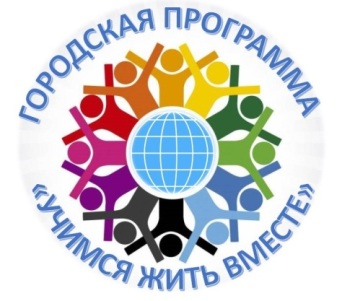 ТРАДИЦИИИ НАРОДНОЙ КУЛЬТУРЫЗавершил свою работу конкурс проектов конкурса проектов «Традиции народной культуры» для младшего школьного возраста, КОТОРЫЙ ПРОХОДИЛ В Доме детства и юношества «Факел» 23 и 30 ноября 2018г.Всего участниками конкурса стали более 200 мальчиков и девочек из 14 образовательных учреждения г.Томска и Томского района: МБОУ Академический лицей им. Г.А. Псахье, МБОУ школа-интернат №1, МАОУ СОШ №№12, 16, 22, 27, 28, 33, 34, 35, 46,58, 65, «Зональненская СОШ».Всего в конкурсе участвовали 31 индивидуальный проект и 17 – командных.По итогам конкурса определены победители в индивидуальных и командных соревнованиях.В ИНДИВИДУАЛЬНЫХ ПРОЕКТАХ места распределились следующим образом:1 место Аносова Екатерина, МАОУ «Зональненская СОШ» Томского района, 1 Б класс руководитель Бедарева Лариса Константиновна	Бухаткина Злата, МАОУ СОШ №58, Команда «Непоседы» 3 класс, руководитель Мордовина Галина ВикторовнаБыков Алексей, МАОУ СОШ №58, Команда «Непоседы», 3 класс, руководитель Мордовина Галина Викторовна	Вершинина Александра, «Дружные ребята» МАОУ «Зональненская СОШ» Томского района, 3 д, руководитель Москалева Светлана АлександровнаГоровцова Дарья, МАОУ «Зональненская СОШ» Томского района, 1 Б класс, «Смайлики», руководитель Бедарева Лариса Константиновна Жабина Дарья МБОУ Академический лицей им. Г.А. Псахье 2каппа «Капитошки», руководитель Синюткина Марина Владимировна Жиндаев Даниил, МАОУ СОШ №28 3 Б класс Команда «Апельсинки», руководитель Прахт Елена ВасильевнаКомаров Тарас МАОУ «Зональненская СОШ», 2А, «Искрята», руководитель Шутова Елена ПетровнаМальцева Арина, МБОУ СОШ №33, 4а, Команда «Дружные», руководитель Гурьянова Валентина Владимировна	40Маркасова Диана, МБОУ школа-интернат №1, 3-б класс Команда «Созвездие», руководители Мужипова Ольга Владимировна, Ефремова Наталья АндреевнаМандрик Екатерина, МАОУ СОШ №34, 2 «А», «Капельки»	«История семьи из Мыльджино», руководитель Андреева Людмила ЕвстафьевнаМорозов Дмитрий, МАОУ СОШ №34, 2 «А», «Капельки», руководитель Андреева Людмила ЕвстафьевнаСитников Матвей МАОУ «Зональненская СОШ», 2А, «Искрята», руководитель Шутова Елена Петровна Павлова Марика, МАОУ СОШ № 28, 1 класс, «Радуга», руководитель Киселева Лариса Насибулловна Сербинова Вероника, МАОУ «Зональненская СОШ», 2А, «Искрята», руководитель Шутова Елена ПетровнаТабатчикова Екатерина, МАОУ СОШ № 28, 1 класс, «Радуга», руководитель Киселева Лариса НасибулловнаУртамова Елена, МАОУ СОШ №58, Команда «Непоседы» 3 класс, руководитель Мордовина Галина ВикторовнаФедотов Илья, МАОУ «Зональненская СОШ», 2А, «Искрята», руководитель Шутова Елена Петровна Шимончук Софья,  МБОУ СОШ № 33 г. Томска, 4А класс, команда «Дружные», руководитель Гурьянова Валентина Владимировна	2 место				Агафонов Владислав, МАОУ «Зональненская СОШ», 2А, «Искрята», руководитель Шутова Елена ПетровнаКоньков Леонтий, МАОУ «Зональненская СОШ», 2А, «Искрята», руководитель Шутова Елена ПетровнаЛадилова Полина, МАОУ «Зональненская СОШ», 2А, «Искрята», руководитель Шутова Елена ПетровнаМоисеева Виолетта, МАОУ СОШ №28 3 Б класс Команда «Апельсинки», руководитель Прахт Елена ВасильевнаНиганова Алиса, МАОУ СОШ №34, 2 «А», «Капельки», руководитель Андреева Людмила ЕвстафьевнаХаустова Ксения, МАОУ «Зональненская СОШ» Томского района, 1 Б класс, руководитель Бедарева Лариса Константиновна	3 местоРубежанская Ульяна, МАОУ «Зональненская СОШ» Томского района, 1 Б класс, руководитель Бедарева Лариса Константиновна	В КОМАНДНЫХ СОРЕВНОВАНИЯХ:1 местоКоманда «Светлячки», 4а МАОУ СОШ №22, руководитель Килина Надежда АлександровнаКоманда «Капитошки» МБОУ Академический лицей им. Г.А. Псахье 2каппа, руководитель Синюткина Марина Владимировна«Команда Смайлики», МАОУ СОШ №46, 3 класс, руководитель Вертей Елена Сергеевна	Команда «Знатоки»: МБОУ школа-интернат №1, 4-б класс руководители Жамбо Надежда Васильевна, Горбикова Ольга ИвановнаКоманда «Почемучки», МБОУ школа-интернат №1, 4-а класс», руководитель Афонина Галина ВикторовнаКоманда «Дружные ребята» Заозёрная СОШ № 16, 2 «Г» класс, руководитель Афанасьева Анжелика АлександровнаКоманда «ДРУЖБЯТА», 1Б класса МАОУСОШ № 65 г. Томска, руководитель Вечерина Наталья ГеннадьевнаКоманда «Капитошки» МБОУ Академический лицей им. Г.А. Псахье 2каппа руководитель Синюткина Марина ВладимировнаКоманда «Почемучки», МБОУ школа–интернат №1, 4 А, руководитель Афонина Галина Викторовна	Команда МАОУ СОШ № 35, 3 «в», руководитель Тарасова Любовь НиколаевнаКоманда «Дружные ребята», МАОУ «Зональненская СОШ» Томского района, 3 д, руководитель Москалева Светлана Александровна	Команда «Ладошки», МАОУ ООШ им. Г.Н. Ворошилова, №27 г. Томска; 3Б, руководитель Сковпень Наталья ЕвгеньевнаместоКоманда «Радуга», Зональненская СОШ» Томского района, руководитель Кочетова Наталья Михайловна3 местоКоманда «Цветочная планета», МАОУ СОШ№12 2 «В» класс, команда, руководитель Лисицких Людмила АлексеевнаКоманда «ДРУЖБА», 3 В класс, МАОУ СОШ № 12, руководитель Бабейко Снежана ВикторовнаКоманда «Капельки», МАОУ СОШ №34, 2 «А», руководитель Андреева Людмила Евстафьевна	Полная итоговая таблица результатов на сайте учреждения http://fakel.tom.ru/  в разделе «Городская программа «Учимся жить вместе». Благодарим активных участников конкурса проектов «Традиции национальной культуры». Выражаем благодарность педагогам за качественную подготовку детей к публичным выступлениям. Особая благодарность родителям за активную гражданскую позицию и оказание действенной помощи детям при подготовке и реализации проектной деятельности.Координатор ГП «Учимся жить вместе» Ярославцева Любовь Рюриковна